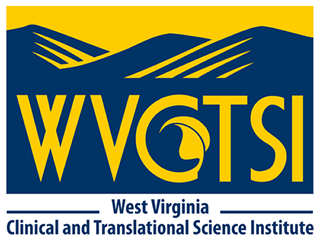 ATTENTIONSmall grant applications that propose the initiation of a new study meeting the definition of a clinical trial (see NIH definition) are NOT eligible for the WVCTCI Small grant program. Please consider our other funding opportunities for this type of project. Note: We recognize that in rare cases, a small grant could be used to fund a specific or add-on part of an existing clinical trial study. Such projects may qualify for our Small grant program pending special permission from WVCTSI. Please direct any inquiry to Meg Haller, Pilot Grant Program Coordinator at mehaller@hsc.wvu.edu PRIOR to submitting your grant application. Submitted proposals qualifying as clinical trials but lacking special WVCTSI approval will NOT be considered.PART 1. OVERVIEW Limited funds are available from the WVCTSI Small Grants Program to support small, well-defined projects which will lead to measured outcomes, such as critical preliminary data for a larger grant submission. Funds may be used to initiate a new project or to accelerate existing projects but are not intended for bridge support.Applicants are encouraged to meet with the Pilot Grant Program Coordinator (Meg Haller, MPA, MSW) prior to application submission. BudgetFor this funding cycle, the budget is limited to a maximum of $5,000 in total direct costs for a six (6) months. Compliance Requirements PIs submitting a full proposal in response to this RFA must include CITI certification for investigators conducting research or collecting outcomes with human and/or animal subjects as well as documentation of IRB and/or IACUC protocol submission. Documentation for these requirements should be included in the Appendix of the application. IRB/IACUC approval are not required prior to application submission deadline but must be completed within 60 days of notice of grant award. Note that all WVCTSI Pilot awards require final NIH approval before funds can be released and official proof of IRB/IACUC approval is required to obtain NIH approval. Therefore no project can start nor funds be released without proper compliance documentation. Past Pilot Funded Principal InvestigatorsAny Principal Investigator submitting a full proposal that has received past WVCTSI and/or INBRE pilot grant funding must include the following in their appendix:A paragraph that, in layman’s terms, clearly describes how this proposal differs from past funded projects. Please describe if this is a new project, or an extension of past funded projects. Please list any and all publications that resulted from past funded pilot grants as well document any external grant submissions, and subsequent results (funded, scored, not funded). If other items demonstrate the productivity of past WVCTSI or INBRE funded pilot grants, please describe them as well. NoteSignificant prior WVCTSI, INBRE, and/or current NIH funding will likely result in low priority during the reviewing process unless the new proposal is radically different from previous projects. The WVCTSI Pilot Core Program’s mission is to support the growth of investigators in order to promote high-quality research resulting in increased team science, dissemination of finding, and extramural funding success. As such, priority is typically given to promising researchers in early stages of their career and who have not yet secured significant other funding sources. We respect the time and effort that all applicants dedicate to their proposals, and welcome inquiry about eligibility prior to any formal submission.  ResubmissionsAny application previously been submitted to WVCTSI Pilot Grants Program, but not funded is eligible for resubmission once. PIs submitting a revised proposal must respond to the previous panel review summary and will have one additional page within their application to do so. Resubmitted applications must be received by the relevant due dates, will be evaluated in competition with other pending applications in the appropriate area to which they are assigned, and will be reviewed according to the same evaluation criteria as new applications. Regardless of designation, applications appearing to be resubmissions are regarded as such by the program and the panel, and compete on the same basis with all other applications submitted to the WVCTSI Pilot Grants Program during that funding cycle.  If you are planning on completing a resubmission, please contact the WVCTSI team prior to re-submitting your application.PART 2. FULL TEXT ANNOUNCEMENTFunding Opportunity DescriptionWVCTSI is accepting Pilot Project Funding applications for clinical and translational research focusing on, but not limited to, specific health areas of importance to West Virginia and Appalachia at large. Of note, projects with significant laboratory based components must have very clear delineation of the plan for translation of the research with impact on human health.The National Institutes of Health (NIH) defines clinical research as: (1) patient-oriented research; (2) epidemiologic and behavioral studies; and/or (3) outcomes research and health services research.  Per the NIH, translational research includes:The process of making discoveries in the research laboratory or in preclinical studies that will have an impact on human health and may lead to the development of studies in humansThe process of applying discoveries generated during research in the laboratory, and in preclinical studies, to the development of trials and studies in humansResearch aimed at enhancing the adoption of best practices in the community. Cost-effectiveness of prevention and treatment strategies are also important aspects of translational science.Award Project PeriodThe scope of the proposed project should determine the project period. The maximum project period is six (6) months.Eligibility InformationPrincipal Investigator (PI) must hold a faculty appointment or equivalent at the time the award is announced. Appointments can be held at CAMC Institute/WVU Charleston, Marshall University, West Virginia School of Osteopathic Medicine, and West Virginia University. For the purposes of this RFA, these are individuals who can independently apply for federal or non-federal investigator-initiated, peer-reviewed Research Project Grants (RPG). Individuals holding postdoctoral fellowships or other positions that lack independent status are not eligible to lead pilot projects.Note that Marshall University faculty members must hold a full time appointment in either the School of Medicine or the School of Pharmacy. Other Schools and Colleges at Marshall University are NOT currently eligible for WVCTSI Pilot grants. RestrictionsPilot projects may not overlap with other ongoing WVCTSI-funded projects. The Project lead for Pilot projects may not concurrently have funding from other IDeA Program award mechanisms (e.g. INBRE, COBRE).Faculty named in the WVCTSI organization (i.e. program chairs and key personnel) are restricted from serving as PI on WVCTSI pilot grants, as well as prohibited from having funds directed to their labs or programs. However, such individuals may be included on pilot grants in supportive roles such as Co-Investigators, mentors, and consultants.  ** No clinical trials allowed for this funding mechanism **Note: We recognize that in rare cases, a small grant could be used to fund a specific or add-on part of an existing clinical trial study. Such projects may qualify for our Small grant program pending special permission from WVCTSI. Please direct any inquiry to Meg Haller, Pilot Grant Program Coordinator at mehaller@hsc.wvu.edu. Application InstructionsNote: All documents described below require the NIH PHS 398 Forms found here.Format SpecificationsFont restrictions:  Use a font size of 11-point or larger. The only acceptable fonts are the following:  Arial, Helvetica, Palatino Linotype, or Georgia. Please use one single font throughout the document.Font color: Black only. Type density, including characters and spaces, must be no more than 15 characters per inch. Type may be no more than six lines per inch. Page Margins: Use standard paper size (8 ½" x 11). Use at least one-half inch margins (top, bottom, left, and right) for all pages.  No information should appear in the margins. Specifically, do not enter the PI’s name or page numbers in the margins (as was past practice with hard copy grant proposals).  Do not include any information in a header or footer of the attachments.Page Formatting: Applicants are strongly encouraged to use only a standard, single-column format for the text.Figures, Graphs, Diagrams, Charts, Tables, Figure Legends, and Footnote: You may use a smaller type size (9 or 10 point) but it must be in black, readily legible and follow the font typeface requirement. Color can be used in figures; however, all text must be in black, clear and legible.Page Limits: Although many sections of the grant application are described as separate sections, the page limits must be followed or the proposal will be returned without review and not considered for funding.  In addition, the appendix should not be used to circumvent the established page limits.Applications must be submitted via iLab as a single PDF document by the close of business hours (5:00 pm EST) on or before the deadline date. Note: Do not scan documents unless absolutely necessary as this results in excessively large files Do not submit a PDF PortfolioInstead, please use the “Combine Files” feature in Adobe Acrobat or equivalent file management software. If one of your PDF documents cannot be combined, export it and save it as a Word file first. Combine this new Word file with the rest of your application using the “Combine Files” feature. Please follow the detailed instructions below:Table 1 items are required for ALL applications.Table 2 items are required as applicable to your project.If you have any questions, please contact us prior to submission.Table 1. Required Content for ALL Full ApplicationsBudgetGeneralPersonnel: if possible, please name co-investigators, graduate students, undergraduate students, or postdoctoral associates in your budget justification. Naming an individual in the budget justification does not represent a commitment on your part to hire that individual.  Equipment: equipment costs (must be equal or greater than $5,000 single unit purchase price, useful life of one year or more) must be justified via a vendor quote for the item(s) you are requesting.  Travel: include a list of the names of conferences under consideration for attendance in the budget for each year of the proposal and indicate whether they are domestic or international ($2,000.00 maximum). For field work and other research-related travel, please provide detailed information about the number of people making each trip, its duration, and other information. Materials and Supplies: provide a list of the general types of expendable materials and supplies that will, in your estimation, be required to carry out the research you are proposing. Supplies should be broken down into common categories.  Publication/Documentation/Dissemination Costs: $1,000.00 maximum. Consultants: provide justification for the rate. If travel and subsistence costs are not factored into the consultant(s) cost, these should be justified separately, but still be considered a part of the total cost of the consultant(s). Computer Costs: provide vendor quote(s) or some other published source for the rate being charged to the grant. Also be prepared to justify why the computing needs could not be met using your office, department, or institutional computing resources.   Subcontracts/Subawards: most of the justification for a subcontract should come from the sub award partner(s). Please refer to Section VII. Clinical and Translational Pilot Grants Program Contact to determine who you should contact if you have any additional questions regarding subcontracts/subawards. Other Direct Costs: Provide quotes, catalog prices, or other published information to justify proposed rates for other costs.  Allowable CostsFunds are to be used for the conduct of the project, including supplies, subject payments, assays, etc.* Salary and fringe support for administrative assistance, clinical trainees, post-doctoral, and clinical fellows are permitted. Applicants must account for fringe benefit costs when considering research assistant salary levels.Travel funds that are needed for study conduct are allowed, if essential. Travel to collect data or for collaboration purposes can be justified separately in the budget section. Data analysis costsResearch assistant salary support; applicants must account for fringe benefit costs when considering research assistant salary levels.Non-faculty personnel salary supportProject specific specimen collection/analysis or testingChemistry and biological lab suppliesPurchase of cell lines, cultures reagents, etc.Animal purchase and housing costsSpecimen collection/analysis or testingParticipant reimbursementPublication Costs ($1,000 maximum) Conference Travel ($2,000 maximum)Unallowable CostsFunds cannot be used to support salary of the PIs or other investigators with faculty appointments.PIs must be listed as providing at least 10% effort concerning the project; however, this effort is not associated with salary but only with time devoted to the project as institutional commitment.* Funding is not available for student stipends.Funding will not be awarded as bridge funding for ongoing, competitive projects.Facilities and administrative costs, also known as indirect costs, are not permitted.* Note on students: Unfortunately, the NIH does not allow us to pay for support for graduate students who are receiving a stipend or a salary. This policy applies to all students, i.e. PhD, masters, and undergraduate. We do however allow for graduate or undergraduate students who are NOT on salaried assistantships to be hired as a lab technician or student worker paid hourly on the pilot grant.Table 2. Additional Content As ApplicableReview and Selection ProcessOnly the review criteria described below will be considered in the review process.Overall ImpactReviewers will provide an overall impact score to reflect their assessment of the likelihood for the project to exert a sustained, powerful influence on the research field(s) involved, in consideration of the following review criteria and additional review criteria (as applicable for the project proposed).Scored Review CriteriaReviewers will consider each of the review criteria below in the determination of scientific merit, and give a separate score for each. SignificanceInvestigator(s)InnovationApproachEnvironmentExternal Competitiveness Clinical Trials only – Study TimelineAn application does not need to be strong in all categories to be judged likely to have major scientific impact. For example, a project that by its nature is not innovative may be essential to advance a field.Additional Review CriteriaAs applicable for the project proposed, reviewers will evaluate the following additional items while determining scientific and technical merit, and in providing an overall impact score, but will not give separate scores for these items.Protections for Human SubjectsInclusion of Women, Minorities, and ChildrenVertebrate AnimalsBiohazardsRadiation Safety and Hazardous MaterialsBudget and Period of SupportAs part of the scientific peer review, all applications:Will be assessed on the scientific and technical merit of the proposed project and relevance of the proposed project to outlined programmatic priorities.May undergo a selection process in which only those applications deemed to have the highest scientific and technical merit (generally the top half of applications under review) will be discussed and assigned an overall impact score.Will receive a written critique.Final funding decisions will be made by WVCTSI leadership (with NIH and external advisory committee approval), taking into consideration programmatic priorities and availability of funds. Appeals of initial peer review will not be accepted for applications submitted in response to this RFA.Funding PrioritiesThe following priorities for pilot grants will be articulated to the review committee.Applications that have been favorably reviewed extramurally and/or by the WVCTSI that are re- submitted with clear responsiveness to previous critique and a plan for translational focus of the research.Proposals with investigator teams that include clinician scientists in key roles (PI/Co-PI) with clearly articulated plans for translational application of the research. Clinician investigators must contribute an appropriate amount of effort (minimum 10% effort for the PI) to the project and their roles must be clearly defined in the application.Proposals with strong potential to secure external funding; this potential will be evaluated based on the science as well as the PI (if single PI) or the team of investigators if Co-investigators are included in the application.Thematic focus topics related to Addiction and Resultant Emerging Epidemics (hepatitis C), Cancer, Cardiovascular Disease, Chronic Lung Disease, Neuroscience and the risk factors associated with the aforementioned thematic focus topics.Applications in which Early Stage (ESI) and Junior Investigators propose pilot studies to obtain preliminary data for an extramural grant submission. Applications in which the PI has partnered with the West Virginia Practice Based Research Network (WVPBRN).Applications intended to stimulate innovation and commercialization. Award NoticesThe formal notification in the form of a Notice of Grant Award (NGA) will be provided to the applicant via email for successful applications. Selection of an application for award is NOT an authorization to begin performance.  Any costs incurred before receipt of the NGA are at the recipient's risk.ReportingCo-PIs that receive a WVCTSI Pilot Award will be required to submit a progress report every three (3) months as defined by the project period of performance. A final progress report, invention statement and the final itemized expenditures are required for closeout of an award.PART 3. iLab INSTRUCTIONS & CONTACT INFORMATIONCONTACT INFORMATIONWe encourage inquiries concerning this funding opportunity and welcome the opportunity to answer questions from potential applicants.ATTENTIONIn order to streamline and better track services, WVCTSI uses iLab. We ask investigators to submit requests for services though iLab in order for us to best address your specific concerns.   WVCTSI continues to offer Pilot Grant consults to all of its members free of charge. If you are not already a member, you can sign up here (WVCTSI is also completely free and does not require WVU credentials). To create an iLab account using WVU credentials: Go to https://wvu.corefacilities.org/account/login Sign in using your WVU credentials. This should re-direct you to the standard WVU login page. Once logged in, select “CTSI Community” as your lab. If you are affiliated with another lab at WVU, please do not select your personal lab. You will not be able to access WVCTSI services if you do not choose CTSI Community. To create an iLab account for those with WVPBRN credentials: Go to https://wvu.corefacilities.org/account/984/signup   Enter your email address, and agree to iLab’s privacy and security policies. Input your personal information, and enter “WVPBNRN Community” as your institution. For primary role, do NOT choose PI. Please select “Other”. Input “WVPBRN Community Group” for your lab. If you are currently affiliated with a lab, please do not select your personal lab or input a new lab. For billing address, enter WVCTSI’s address: “PO Box 9102, Morgantown, WV 26506-9102”An iLab staff member will be in touch with you shortly to verify your account. To create an iLab account for Partner Sites with non-WVU and non-WVPBRN credentials: Go to https://wvu.corefacilities.org/account/984/signup  Enter your email address, and agree to iLab’s privacy and security policies. Input your personal information, and enter “WVCTSI” as your institution. For primary role, do NOT choose PI. Please select “Other”. Input “WVCTSI Partners” for your lab. If you are currently affiliated with a lab, please do not select your personal lab or input a new lab. For billing address, enter WVCTSI’s address: “PO Box 9102, Morgantown, WV 26506-9102”An iLab staff member will be in touch with you shortly to verify your account. For the question “Is there another person in your lab who helps manage lab memberships, fund assignments, and spending approval?” choose “No.”Accept iLab’s Terms and Conditions, and submit your registration. An iLab staff member will be in touch with you shortly to confirm your credentials. Let Meg Haller know if you have received your email notification from iLabs and you will be granted access to the Core you need access to.To submit a Pilot grant Letter of Intent or Full Application:Log into iLab at https://wvu.corefacilities.org From the home page, locate the Menu in the upper left corner by clicking on the 3 horizontal lines next to “Agilent CrossLab”Click on “Core Facilities”From the list of cores, select the WVCTSI Investigator Development Services. Marshall and WVSOM investigators: search for WVCTSI (select “Cores are Other Institutions” next to the search box).Make sure you are in the “Request Services” tab located below the West Virginia University logoScroll down to Pilot Projects Grant Submission and select “initiate request”Complete the form and click SubmitYou will be automatically redirected to your list of Requests. Make sure that it has indeed been submitted. If the request is labeled as Waiting to Submit, click on label and select submit one more time. Note: WVCTSI values investigators from all institutions and aims to make the iLab signing up process as convenient as possible. If you experience any technical difficulties, please do contact us and we will be glad to assist you! SECTIONDESCRIPTIONCONTENT LIMITFace PagePlease use the downloadable Face Page template from the WVCTSI site.  N/AProject Summary, Relevance, Performance Site(s), Personnel, and Stem Cells UsePlease use the NIH PHS 398 Project Summary and Senior/Key Personnel forms (Form Page 2)Project Summary – 30 linesRelevance – 3 sentencesApproach/Research Strategy Please use the NIH PHS 398 Continuation Page forms (Continuation Format Page) and include the sections below2 pages totalApproach/Research Strategy Specific Aims/ObjectivesState concisely the goals of the proposed research and summarize the expected outcome(s), including the impact that the results of the proposed research will exert on the research field(s) involved. List succinctly the specific objectives of the research proposed, e.g., to test a stated hypothesis, create a novel design, solve a specific problem, challenge an existing paradigm or clinical practice, address a critical barrier to progress in the field, or develop new technology. Applicants must identify how the study objectives and outcomes are of benefit to West Virginia/Appalachian patients and communities.Approach/Research Strategy Research PlanOrganize the Research Plan in the specified order and using the instructions provided below. Start each section with the appropriate section heading: Hypothesis, Background, Significance, Innovation, and Approach. BackgroundExplain the importance of the problem or critical barrier to progress in the field that the proposed project addresses.HypothesisClearly and briefly define the hypothesis of the project.SignificanceExplain how the project is of translational significance to the health of persons in West Virginia and/or Appalachia.Explain how the proposed project will improve scientific knowledge, technical capability, and/or clinical practice.Describe how relevant concepts, methods, technologies, treatments, services, or preventative interventions will be changed if the proposed aims are achieved.InnovationExplain how the application challenges and seeks to shift current research or clinical practice paradigms.Describe any novel, theoretical concepts, approaches or methodologies, instrumentation or intervention(s) to be developed or used, and any advantage over existing methodologies, instrumentation or intervention(s).Explain any refinements, improvements, or new applications of theoretical concepts, approaches or methodologies, instrumentation or interventions.ApproachDescribe in detail the overall strategy, methodology, sample selection and size, subject/patient enrollment, and analyses to be used to accomplish the specific aims of the project. Include how the data will be collected, analyzed, and interpreted as well as any resource sharing plans as appropriate.Discuss potential problems, alternative strategies, and benchmarks for success anticipated to achieve the aims.ReferencesPlease use the NIH PHS 398 Continuation Page form(s) (Continuation Format Page) to list cited literature. Given the length of the application, investigators should strive to provide a relevant, although not exhaustive bibliographic review. No limitBudget & Budget JustificationPlease use the NIH PHS 398 Detailed Budget form (Form Page 4) and the NIH PHS 398 Continuation Page form(s) (Continuation Format Page)Note: do NOT include Form Page 5. For all funding cycles, the budget is limited to a maximum of $5,000 in total direct costs with a performance period of six (6) months.Refer to the Budget section below for allowable and unallowable costs. No limitNIH BiosketchPlease follow the NIH “Biosketch instructions – non-fellowship” link and use the NIH “Blank biosketch format – non-fellowship” to format each biosketch. 5 pages eachLetter of SupportA letter signed by your immediate supervisor acknowledging their support for the project and providing assurance that sufficient protected time to complete the research will be available. At least 10% effort during the period of performance is required. Percent effort should be clearly stated.No limitFinal Checklist Please enclose the WVCTSI Pilot Grant Application – Submission Checklist at the end of your application package to help ensure that all necessary documents are included.SECTIONDESCRIPTIONCONTENT LIMITHuman Subjects Protection All Human Subjects studies must include:The “Human Subjects Template” form downloadable from the WVCTSI website. Reference information concerning NIH definitions of Human Subject research and Clinical Trials can be found here. ** NO CLINICAL TRIAL ALLOWED **The NIH PHS 398 Inclusion Enrollment Report, to be downloaded from the WVCTSI website and completed using the instructions found here. We typically recommend using U.S. Census data for estimates as this form is meant to be reflective of your study sample plans and expectations. Note that this form does not constitute a formal commitment to an unchangeable sample size or demographics. N/AVertebrate AnimalsPlease use NIH PHS 398 Continuation Page form(s) (Continuation Format Page) and the NIH Animal Welfare instructions. The following headers MUST be clearly labeled:Description of ProceduresJustificationsMinimization of Pain and DistressMethod of Euthanasia No limitProof of IRB/IACUC SubmissionProof that IRB and or IACUC protocol has been submitted for review and approval. Full approval is not necessary at time of application but is expected within 60 days following award notification. ComplianceFor human and animal studies, proof of CITI Training (or its equivalent) is REQUIRED for ALL project named personnel including PIs, Co-PIs, Investigators, Collaborators, Research Assistants, Research Technicians, Lab Assistants, Lab Technicians, Students (undergraduate and graduate), and anyone actively involved in the project regardless of title.In rare cases, consultants who do not interact in any way with the study’s design, participants, or data may be excluded. Please contact WVCTSI to confirm any potential exemption. Please include the certificates listed below as applicable to your project.N/AComplianceHuman Studies – Non-Clinical TrialsA minimum of one course from the “Human Research” curriculum group.** NO CLINICAL TRIAL ALLOWED **See NIH clinical trial criteria here.ComplianceVertebrate AnimalsAny course from the Animal Research curriculum groups as applicable to your project. ATTENTION: WVCTSI does NOT have access to investigator’s CITI certificates or IRB/IACUC records. Applicants MUST submit required documents directly to the WVCTSI Pilot team. Prior WCTSI/INBRE Pilot FundingAny Principal Investigator submitting a full proposal that has previously received WVCTSI pilot grant funding, or INBRE pilot grant funding must include the following in their appendix:A paragraph that, in layman’s terms, describes how this proposal differs from past funded projects. Please describe if this is a new project, or an extension of past funded projects. Please list any and all publications that resulted from past funded pilot grants as well document any external grant submissions, and results of external grant submissions (funded, scored, not funded). If there are other items that demonstrate the productivity of past WVCTSI or INBRE funded pilot grants please describe them as well. 	1 pageResubmissionAny application that meets the guidelines of a resubmission should include a response to previous reviewer comments.1 pageContactEmailMeg HallerPilot Grant Program Coordinator  mehaller@hsc.wvu.edu 